WYBIERAMY SIĘ NA WYCIECZKĘ   5. Zasady bezpiecznej wycieczki.Utrwalimy sobie zasady bezpieczeństwa: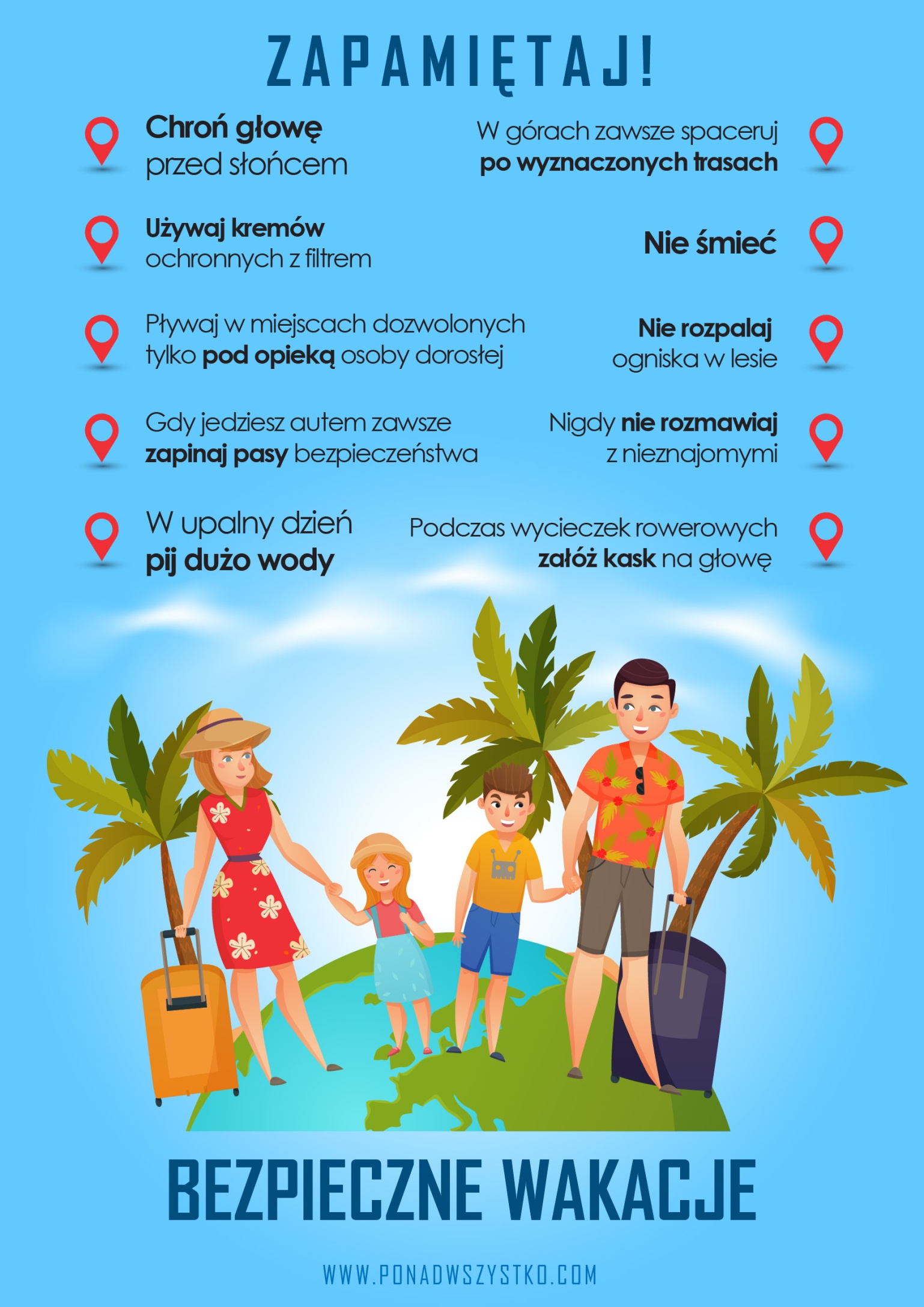 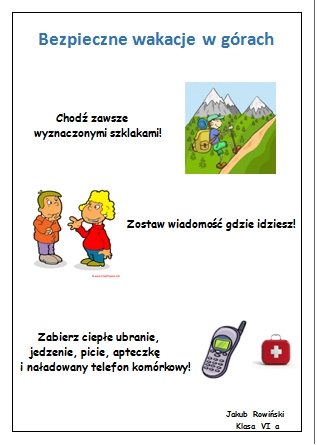 Jakie znasz już dwuznaki: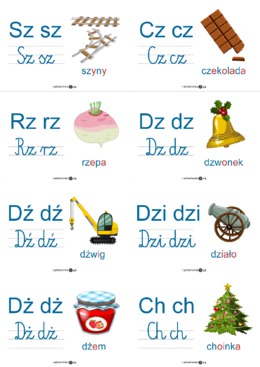 Utrwalimy „Dź”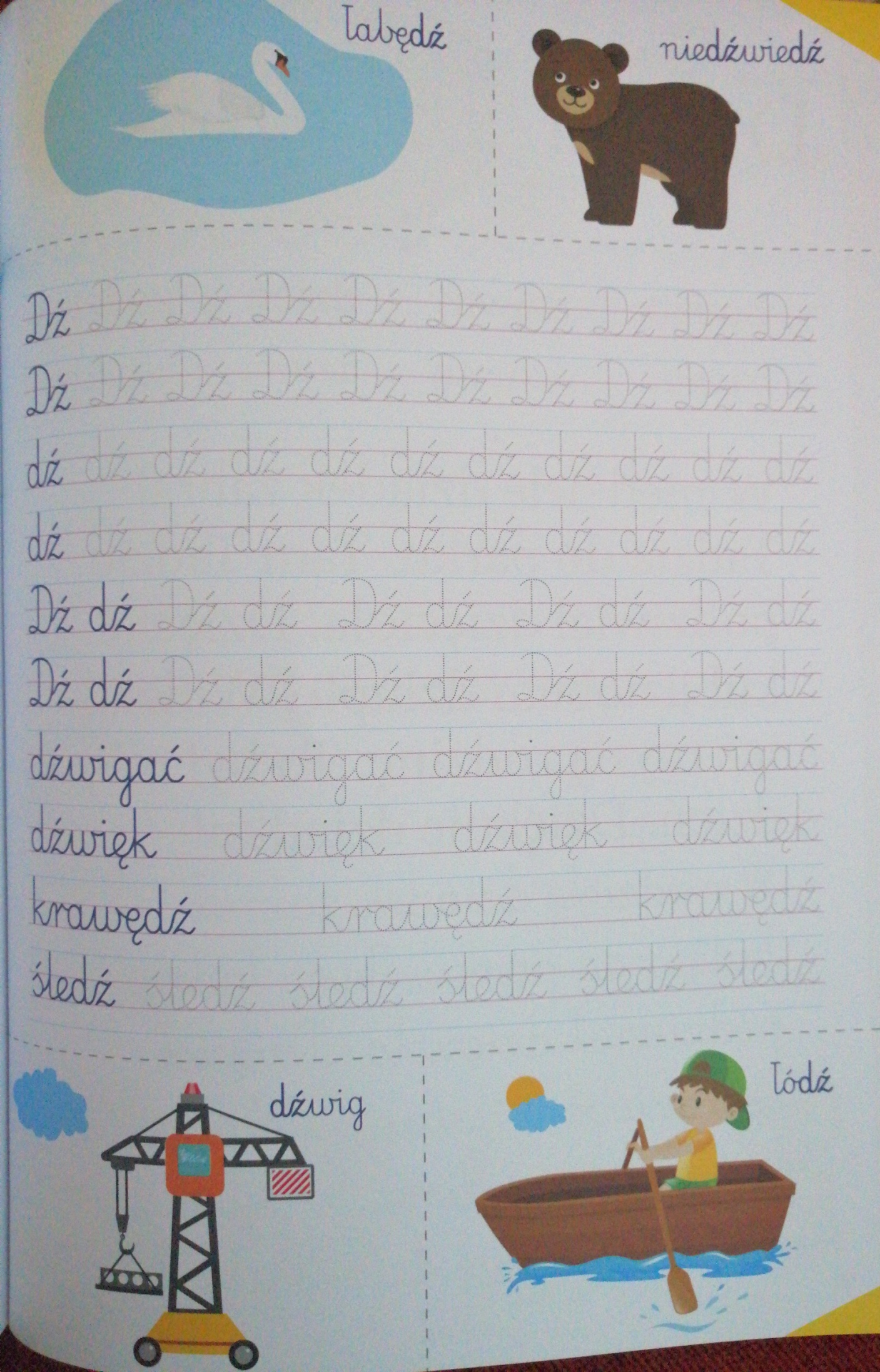 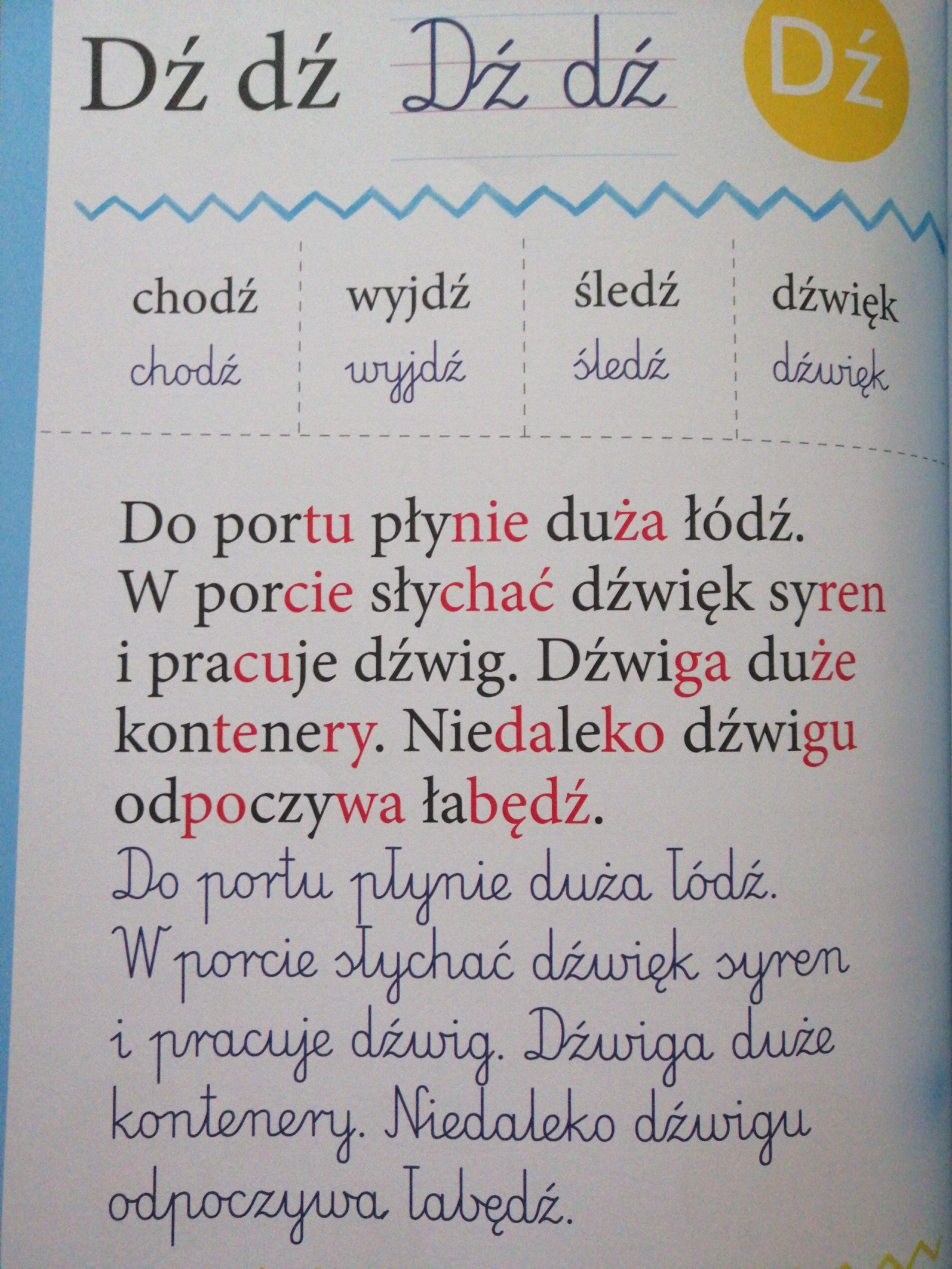 Czas na matematykę: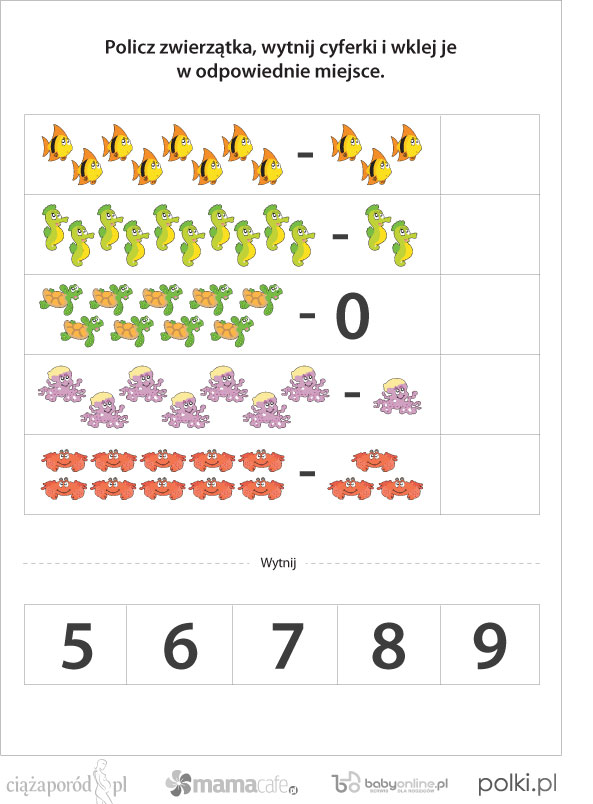 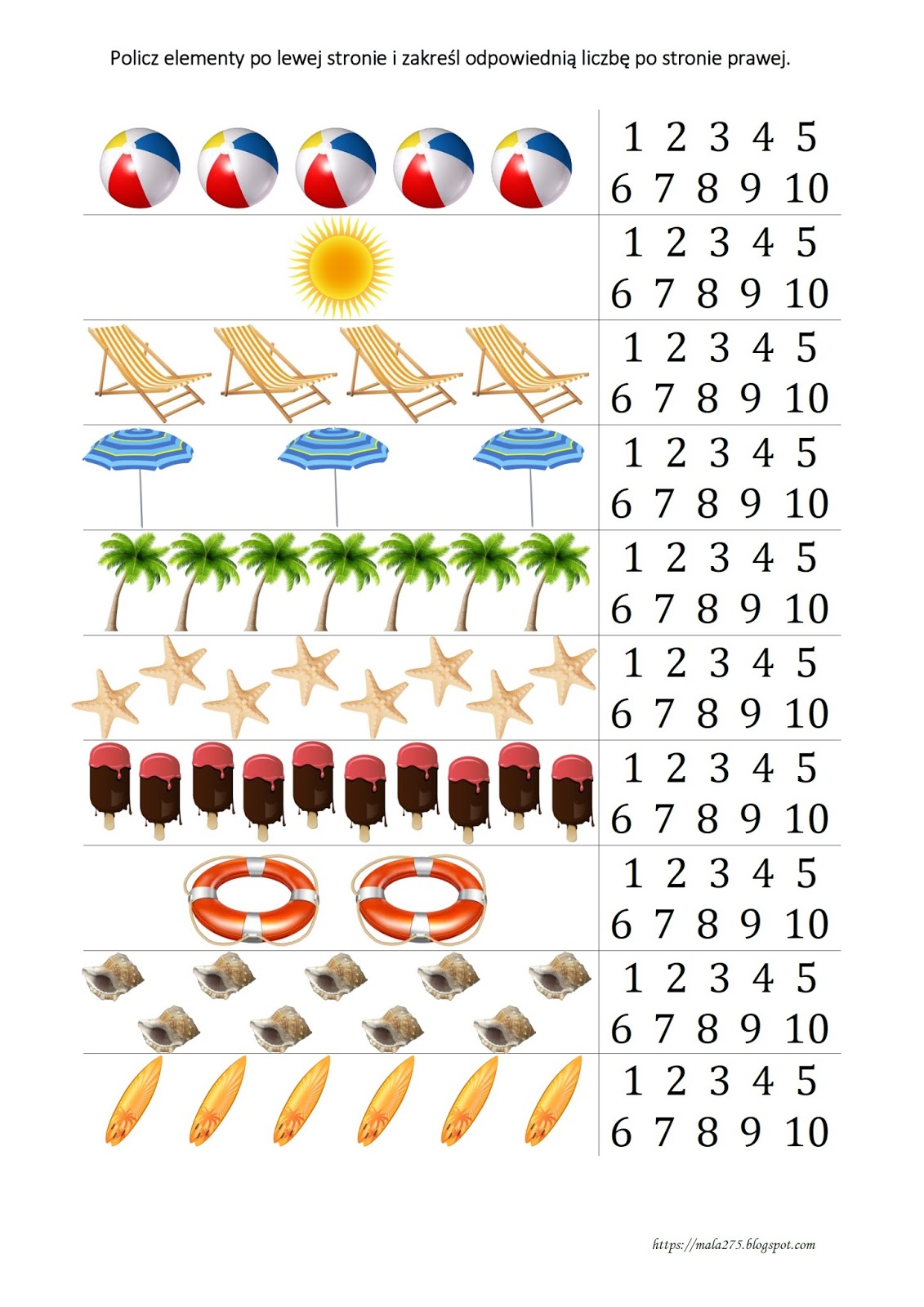 Propozycja zabawy: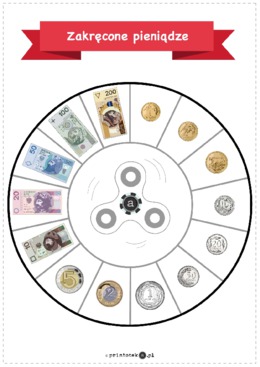 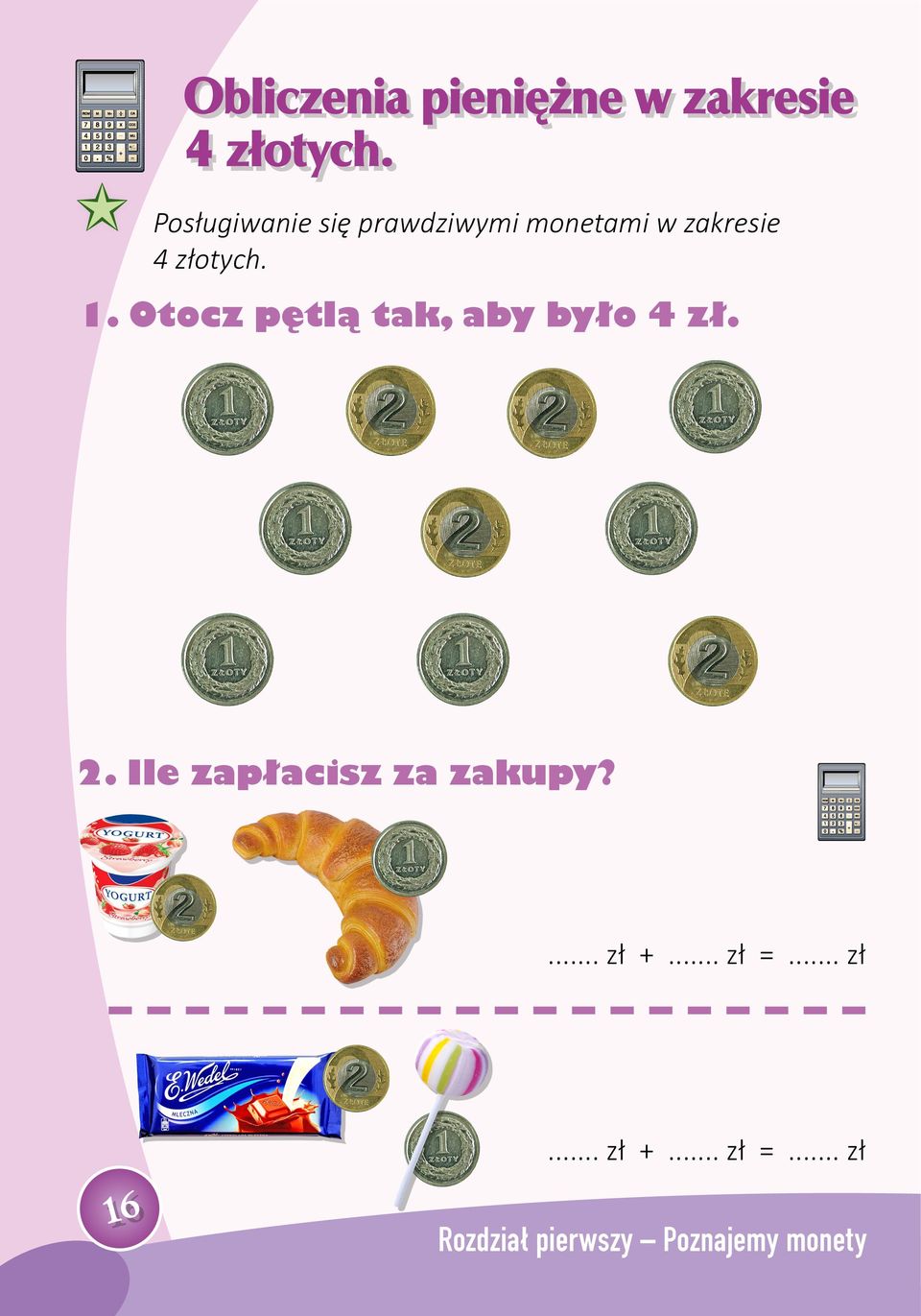 Kilka propozycji do wycinania: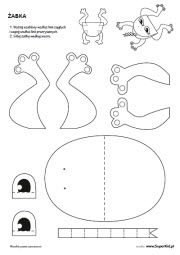 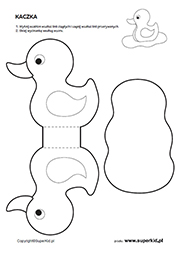 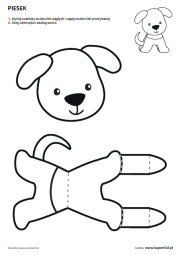 